§1060.  Content of reportsThe reports must contain the following information and any additional information required by the commission to monitor the activities of committees:  [PL 2021, c. 217, §11 (AMD).]1.  Identification of candidates.  The names of and offices sought by all candidates whose campaigns the committee supports or intends to influence;[PL 2021, c. 217, §11 (AMD).]2.  Identification of committees; parties.  The names of all political committees or party committees supported in any way by the committee;[PL 2021, c. 217, §11 (AMD).]3.  Identification of ballot question campaigns.  The ballot question campaigns that the committee intends to initiate or influence;[PL 2021, c. 217, §11 (AMD).]4.  Itemized expenditures.  An itemization of each expenditure made to initiate or influence any campaign, including the date, payee and purpose of the expenditure and the name of each candidate,  and each referendum or initiated petition supported or opposed by the expenditure.  If expenditures were made to a person described in section 1012, subsection 3, paragraph A, subparagraph (4), the report must contain the name of the person; the amount spent by that person on behalf of the committee, including, but not limited to, expenditures made during the signature gathering phase; the reason for the expenditure; and the date of the expenditure.  The commission may specify the categories of expenditures that are to be reported to enable the commission to closely monitor the activities of committees;[PL 2021, c. 217, §11 (AMD).]5.  Aggregate expenditures. [PL 2021, c. 217, §11 (RP).]6.  Identification of contributions.  An itemization of each contribution of more than $50 made to or received by the committee for the purpose of initiating or influencing a campaign, including the name, occupation, places of business and mailing address of  each contributor and the amount and date of  the contribution;[PL 2021, c. 217, §11 (AMD).]6-A.  Funds deposited into campaign account.  Any funds deposited into or transferred into the campaign account described in section 1054, including but not limited to funds from the general treasury of an organization that is required to establish a committee; and[PL 2021, c. 217, §11 (NEW).]7.  Other  payments.  Operational expenses and any other payments made from the campaign account described in section 1054.[PL 2021, c. 217, §11 (AMD).]SECTION HISTORYPL 1985, c. 161, §6 (NEW). PL 1991, c. 839, §§30,31 (AMD). PL 1991, c. 839, §33 (AFF). PL 2003, c. 615, §§3,4 (AMD). PL 2005, c. 301, §27 (AMD). PL 2005, c. 575, §8 (AMD). PL 2007, c. 443, Pt. A, §36 (AMD). PL 2007, c. 477, §§6, 7 (AMD). PL 2009, c. 190, Pt. A, §§25, 26 (AMD). PL 2011, c. 389, §§46-48 (AMD). PL 2015, c. 408, §6 (AMD). PL 2019, c. 563, §§14-16 (AMD). PL 2021, c. 217, §11 (AMD). The State of Maine claims a copyright in its codified statutes. If you intend to republish this material, we require that you include the following disclaimer in your publication:All copyrights and other rights to statutory text are reserved by the State of Maine. The text included in this publication reflects changes made through the First Regular Session and the First Special Session of the131st Maine Legislature and is current through November 1, 2023
                    . The text is subject to change without notice. It is a version that has not been officially certified by the Secretary of State. Refer to the Maine Revised Statutes Annotated and supplements for certified text.
                The Office of the Revisor of Statutes also requests that you send us one copy of any statutory publication you may produce. Our goal is not to restrict publishing activity, but to keep track of who is publishing what, to identify any needless duplication and to preserve the State's copyright rights.PLEASE NOTE: The Revisor's Office cannot perform research for or provide legal advice or interpretation of Maine law to the public. If you need legal assistance, please contact a qualified attorney.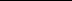 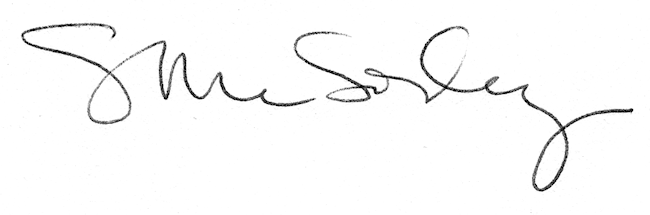 